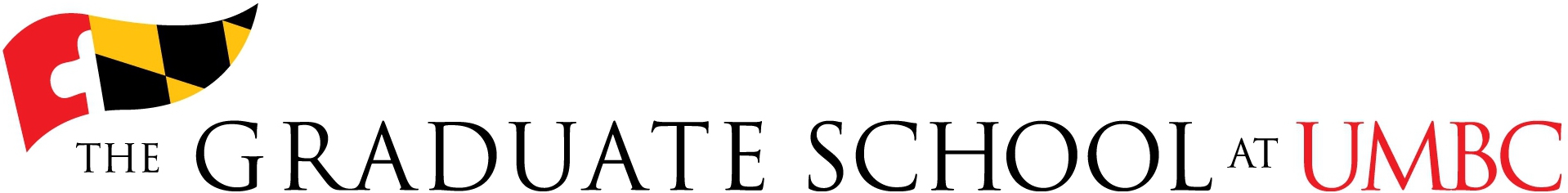 FOR ENROLLED STUDENTS ONLYAPPLICATION FOR ENROLLMENT IN A POST-BACCALAUREATE CERTIFICATE PROGRAM Submit this form to the office of the department that sponsors the post-baccalaureate certificate.  The form should be submitted as soon as you know you are interested in enrolling in the certificate program.  There are no enrollment fees.  It is the student’s responsibility to ascertain the course requirements for the certificate.  A letter grade of “B” or higher must be earned in each required course.  Upon completion of the required courses, submit the form “Application for a Post-Baccalaureate Certificate Diploma” to the .post_bacc_certificate_application:Revised 6/11/2019-KCNName: (last, first,M.I. )Name: (last, first,M.I. )Name: (last, first,M.I. )EMPL ID  (MUST)       AND    CAMPUS ID#: EMPL ID  (MUST)       AND    CAMPUS ID#: EMPL ID  (MUST)       AND    CAMPUS ID#: Mailing Address:Mailing Address:Mailing Address:Mailing Address:Mailing Address:Mailing Address:E-mail Address:E-mail Address:Home Phone:    -     -     Home Phone:    -     -     Work Phone:    -     -     Work Phone:    -     -     Department Issuing Certificate:Department Issuing Certificate:Certificate Code: (see below)Certificate Code: (see below)Effective Semester and Year:Effective Semester and Year:SIGNATURES  (Please type and sign.)SIGNATURES  (Please type and sign.)SIGNATURES  (Please type and sign.)SIGNATURES  (Please type and sign.)SIGNATURES  (Please type and sign.)SIGNATURES  (Please type and sign.)Applicant’s Name:Applicant’s Signature:Applicant’s Signature:Applicant’s Signature:Applicant’s Signature:Date:Certificate Coordinator’s Name:Certificate Coordinator’s Signature:Certificate Coordinator’s Signature:Certificate Coordinator’s Signature:Certificate Coordinator’s Signature:Date:UMBC Post-Baccalaureate CertificatesUMBC Post-Baccalaureate CertificatesChemical & Biochemical Engineering Department
     Bio-Chemical Regulatory Engineering   (CENR)

Computer Science & Electrical Engineering Department
     Cybersecurity Digital Forensics (PSCF)      Cybersecurity Operations  (PSCO)     Cybersecurity Strategy & Policy   (PSCB)     Data Science (PSDS)
     Systems Engineering   (CENS)

Education Department
     Elementary/Middle Science Education   (CSED)
     Mathematics Education   (CMED)     Secondary Physical Science Education  (SPSE)
     STEM (Science, Technology, Engineering, Math)   (EMSE)     Teaching English for Speakers of Other Languages   (CESL)
     Teaching English for Speakers of Other Languages  Online   (CESLO)

Emergency Health Services
     Emergency Management   (EMGT)
     Emergency Management  Online   (EMGTO)Engineering Management Program
     Engineering Management   (EMAN)     Project Management   (PROJ) 
Geography
   Geographic Information Systems  (PSGI)Gender and Women's Studies Program
   Gender and Women's Studies   (GWST)Instructional Systems Development Program
   Distance Education  (CDE)   Instructional Systems Development  Online   (CISDO)
   Instructional Technology  Online  (CITO)
Management of Aging Services ()   Principles of Management Aging Services  (PMAS)   Senior Housing Administration   (CSHA) 
Mechanical Engineering Department
   Computational Thermal / Fluid Dynamics   (CTFD)   Integrated Product Development & Manufacturing  (IPDM)
   Mechatronics   (MECH)
Music Department
   American Contemporary Music  (MUSC)Professional Studies    Biotecnology Management   (PSBT)    Community Leadership (PSCL)     Entrepreneurship (PSEN)     Innovation  (PSIN)     Leadership  (PSLE) Sociology Department      Social Dimensions of Health  (SODH)   The Nonprofit Sector (NPSC) Use Only:          APPL          RES “AS IS”           ADM           COMM           MATR          GAS     DATE:                                     ..                                    APPL#                                                    .               REGULAR CERTIFICATE EMAIL COMGENN       GS  INITIALS:                             .